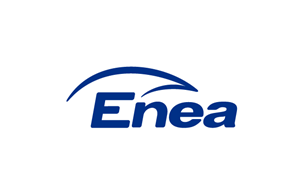 WYMAGANIA DLA UBRAŃ ROBOCZYCH z logo ENEASpecyfikacja materiałowa wg wymagań zgodnie z opisem indeksów materiałowych:Ze względu na bezpieczeństwo pracowników wykonujących pracę w szczególnych okolicznościach stosowana jest odzież robocza wyposażona w elementy o zwiększonej widoczności tj. - taśmy odblaskowe o wysokiej odblaskowości zgodnie z PN – EN 471 (klasa 2).Oznakowanie odzieży ochronnej -Logotypy  na ubraniach zgodnie z wymiarami logo ENEA na plecach o długości 195*  mm /ubrania robocze, kurtki, kombinezony, kamizelki/logo ENEA na piersi str. lewa  o długości 98* mm /ubrania robocze, kurtki, kombinezony, kamizelki/logo ENEA na koszulce – pierś str. lewa  o długości 98* mmlogo ENEA na napierśniku szelek spodni o długości  98* mmlogo ENEA na nogawkach  str. lewa spodni o długości 98* mm*UWAG: Logo nie może być szersze niż szerokość kieszeni oraz nie może przechodzić przez szwy  odzieży.Rozmieszczenie LOGOTYPÓWLogotyp należy opracować zgodnie z przesłanym wzorem marki ENEA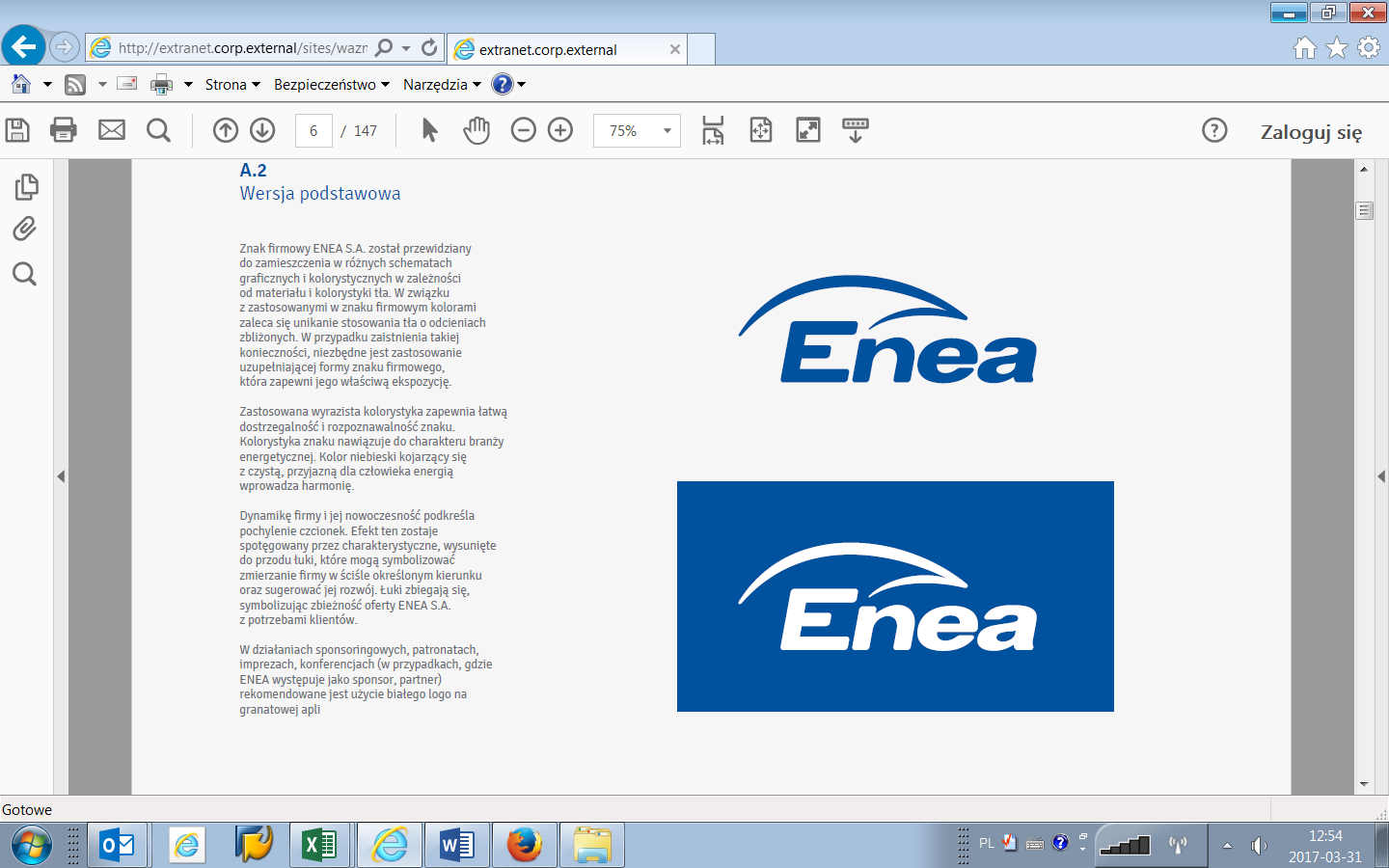 Wzory ubrań roboczych stosowanych w Enea – Połaniec S.A. Wskazany krój odzieży należy traktować jako rekomendację.LPRODZAJ SORTUINDEKSWYMAGANIAUBRANIE ROBOCZE          921848800027  Typ/model. Szwedzki; Materiał: bawełna minimum 80%.Gramatura 280g/m2; Kolor: niebieski- cpn.Oznakowanie; taśmy odblaskowe o wysokiej odblaskowościzgodnie z PN – EN 471 (klasa 2) o szerokości 5 cm;Zgodności z wymaganiami Norm.Wymagane dokumenty: certyfikat tkaninowy; dokumentpotwierdzający spełnienie wymagań określonych w normach.OBOOWIAZUJE : logo ENEA-na plecach o długości 195mm;-na piersi strona lewa o długości 98mm;-na nogawkach strona lewa spodni na wysokości środka uda o długości 98mm;-na napierśniku szelek spodni o długości 98mm.UBRANIE ROBOCZE BEZ SZELEK   921148800016 UBRANIE ROBOCZE- spodnie bez szelek+ bluza; Materiał:bawełna minimum 80%. Gramatura 280g/m2; Kolor:niebieski- cpn. Oznakowanie; taśmy odblaskowe owysokiej odblaskowości zgodnie z PN – EN 471 (klasa 2)o szerokości 5 cm; zgodności z wymaganiami Norm.Wymagane dokumenty: certyfikat tkaninowy; dokumentpotwierdzający spełnienie wymagań określonych w normach.OBOOWIAZUJE : logo ENEA-na plecach o długości 195mm;-na piersi strona lewa o długości 98mm;-na nogawkach strona lewa spodni na wysokości środka uda o długości 98mm.KOSZULKA T –shirt    921148800005Materiał: bawełna 100% lub dopuszcza się 85 % bawełna; 15% viscoza 15%.  Gramatura min. 185 g/m2; producent STEDMANKolor: zalecany niebieski- reflex blue. Gatunek 1.Oznakowanie; zgodności z wymaganiami Norm. Wymaganedokumenty: certyfikat tkaninowy; dokument potwierdzającyspełnienie wymagań PN. Oznakowanie;zgodności z wymaganiami Norm. Wymagane dokumenty:certyfikat tkaninowy; dokument potwierdzającyspełnienie wymagań określonych w normach.WYMAGANE logo ENEA na koszulce:–pierś strona lewa o długości 98mm.KOSZULA ROBOCZA FLANELOWA                 921148800009Materiał: bawełna. Gramatura 170g/m2;Kolor: niebieski- cpn.Wymagane dokumenty: certyfikat tkaninowy; dokumentpotwierdzający spełnienie wymagań określonych w normach.WYMAGANE: logo ENEA na koszuli:–pierś str. lewa  o długości 98mm.KAMIZELKA OCIEPL        921848800024 Oznakowanie; zgodności z wymaganiami Norm.Taśmy odblaskowe o wysokiej odblaskowości zgodnie zPN – EN 471 (klasa 2) o szerokości 5 cm Wymaganedokumenty: certyfikat tkaninowy; dokument potwierdzający spełnienie wymagań PN.Typ/Model MĘSKI-PONGY, DAMSKI:REJSMateriał zewn. POLIESTER, wew. POLARKOLOR: ZALECANY: NIEBIESKI-REFLEX BLUEWYMAGANE logo ENEA:-na plecach o długości 195mm;-na piersi strona lewa o długości 98mm.KAMIZELKA OSTRZEGAWCZ        921858800032 Kolor  pomarańczowy lub żółty fluorescencyjny -taśmyodblaskowe o wysokiej odblaskowości zgodnie z PN – EN471 (klasa 2) o szerokości 5cm.WYMAGANE logo ENEA:-na plecach o długości 195mm:-na piersi strona lewa o długości 98mm.KOMBINEZONROBOCZY           921848800023Materiał: bawełna minimum 80%. Gramatura 280g/m2; Kolor: niebieski- cpn. Oznakowanie; taśmy odblaskowe owysokiej odblaskowości zgodnie z PN – EN 471 (klasa 2)o szerokości 5 cm; zgodności z wymaganiami Norm.Wymagane dokumenty: certyfikat tkaninowy; dokumentpotwierdzający spełnienie wymagań określonych w normach.OBOOWIAZUJE : logo ENEA-na plecach o długości 195mm;-na piersi strona lewa o długości 98mm;-na nogawkach strona lewa spodni na wysokości środka uda o długości 98mmKURTKA CIEPŁOCHRONNA PRZECIWDESZCZOWA            921848800030 Kurtka ciepłochronna przeciwdeszczowa dwuczęściowa z elementami odblaskowymi; CONTENDERTaśmy odblaskowe o wysokiej odblaskowości zgodnie zPN – EN 471 (klasa 2) o szerokości 5 cm. Częśćzewnętrzna wykonana z poliestru, gramatura 260 gr/m²,wewnątrz odpinana pikowana podszewka.Wyposażona w ukryty zamek, dwie kieszenie nawysokości klatki piersiowej, mankiety z regulacją narzepy oraz taśmy odblaskowe w pasie, na ramionachi rękawach.Kolor: granatowy.Wymagane dokumenty: certyfikat tkaninowy; dokumentpotwierdzający spełnienie wymagań określonych w normachWYMAGANE logo ENEA:-na plecach o długości 195mm umieszczone poniżej kaptura;-na piersi strona lewa o długości 98mm.KURTKA WODOCHRONNA / PŁASZCZ PRZECIWDESZCZOWY921148800027 921148800026Gatunek 1.Oznakowanie; zgodności z wymaganiami Norm.Kolor: niebieski- cpn.Dokument potwierdzający spełnienie wymagań PN EN 343:2003. WYMAGANE logo ENEA -na plecach o długości 195mm:-na piersi strona lewa o długości 98mm.BLUZA POLARMateriał: (….) Gatunek 1. Kolor: niebieski- cpn.Oznakowanie; zgodności z wymaganiami Norm. Wymagane dokumenty:Dokument potwierdzający spełnienie wymagań określonych w normach dla ubrań / odzieży  roboczej.WYMAGANE logo ENEA -na plecach o długości 195mm:-na piersi strona lewa o długości 98mm.KURTKA ANTYELEKTROSTATYCZNA KWASOOCHRONNA ZIMOWAKolor: niebieski- cpn.Oznakowanie; zgodności z wymaganiami Norm. Wymagane dokumenty:Dokument potwierdzający spełnienie wymagań Normy EN340; EN1149-5; EN13034; EN342. Deklaracja zgodności; instrukcja użytkowani i konserwacji.Gramatura 260g/m2; Taśmy odblaskowe o wysokiej odblaskowości zgodnie z PN – EN 471 (klasa 2) o szerokości 5 cm;Podpinka ocieplająca, gramatura 200g/m2 odpinana na guziki lub zamek WYMAGANE logo ENEA -na plecach o długości 195mm:-na piersi strona lewa o długości 98mm.UBRANIE ANTYELEKTROSTATYCZNE KWASOOCHRONNE LETNIE921858800054Materiał:79% bawełna, 20% polisteru, 1% nić elektroprzewodząca. Gramatura 260g/m2; Kolor: niebieski- cpn.Oznakowanie; zgodności z wymaganiami Norm. Wymagane dokumenty:Dokument potwierdzający spełnienie wymagań Normy; Deklaracja zgodności; instrukcja użytkowani i konserwacji Taśmy odblaskowe o wysokiej odblaskowości zgodnie z PN – EN 471 (klasa 2) o szerokości 5 cm;Podpinka ocieplająca, gramatura 200g/m2 odpinana na guziki lub zamek WYMAGANE logo ENEA -na plecach o długości 195mm:-na piersi strona lewa o długości 98mm.logotyplogotyplogotyplogotyplpRodzaj sortuIndeks plecyprzódNogawka spodniInne elementyUBRANIE ROBOCZE (z szelkami)921848800027  xxxx (napierśnik do szelek)KOSZULKA T –shirt    921148800005xKOSZULA FLAN                  921148800009xFARTUCH ROB                  921848800020xKAMIZELKA OCIEPL        921848800024 xxKAMIZELKA OSTRZ        921858800032 xxKOMBINEZON  ROBOCZY    921848800023xxKURTKA OCIEPL             921848800030 xxUBRANIE BEZ SZELEK   921148800016 xxxKURTKA WODOCHRONNA / PŁASZCZ PRZECIWDESZCZOWY921148800027 921148800026BLUZA POLARKURTKA ANTYELEKTROSTATYCZNA KWASOOCHRONNA ZIMOWAUBRANIE ANTYELEKTROSTATYCZNE KWASOOCHRONNE LETNIE921858800054Ubranie robocze ( z szelkami)Ubranie robocze ( z szelkami)kamizelka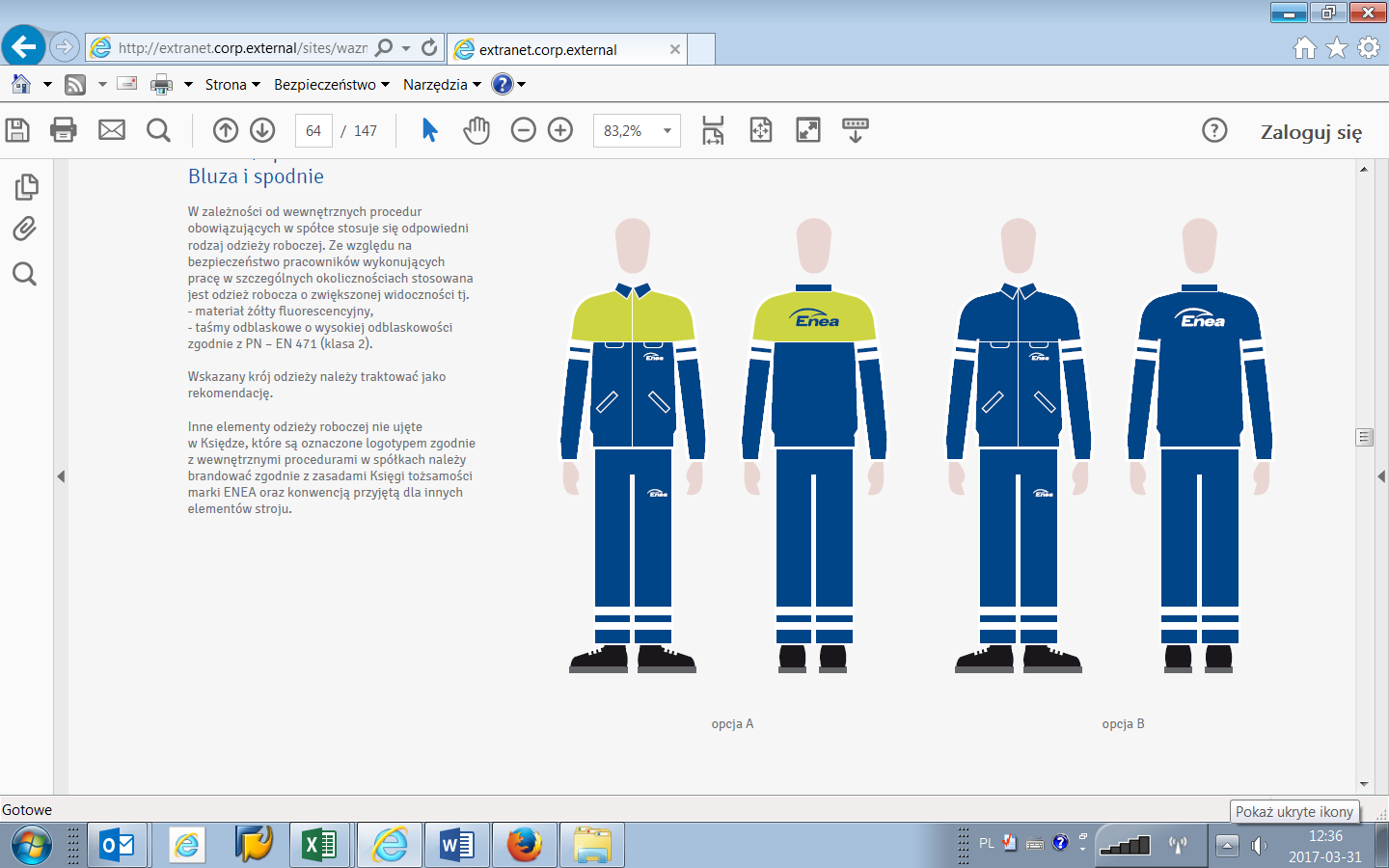 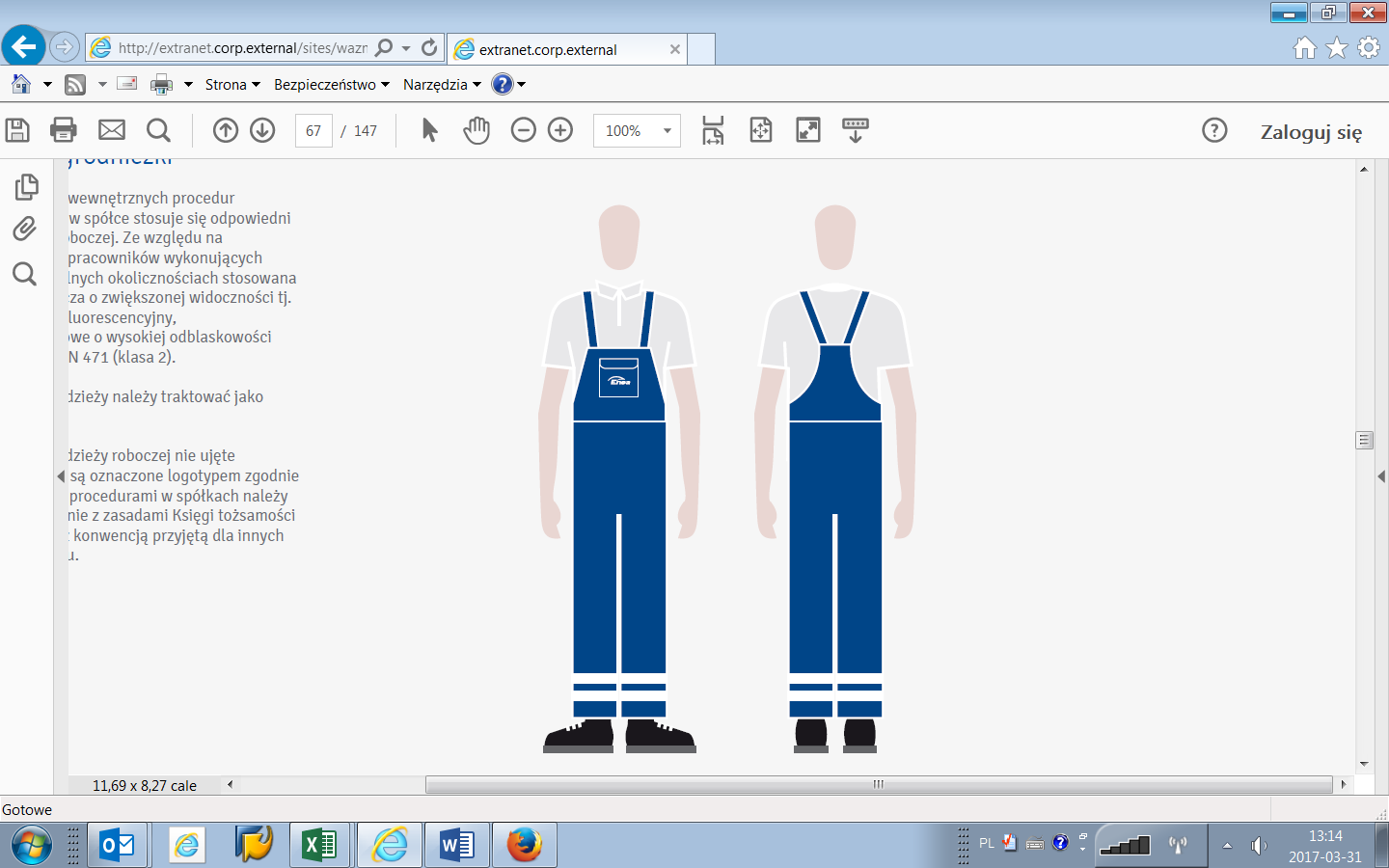 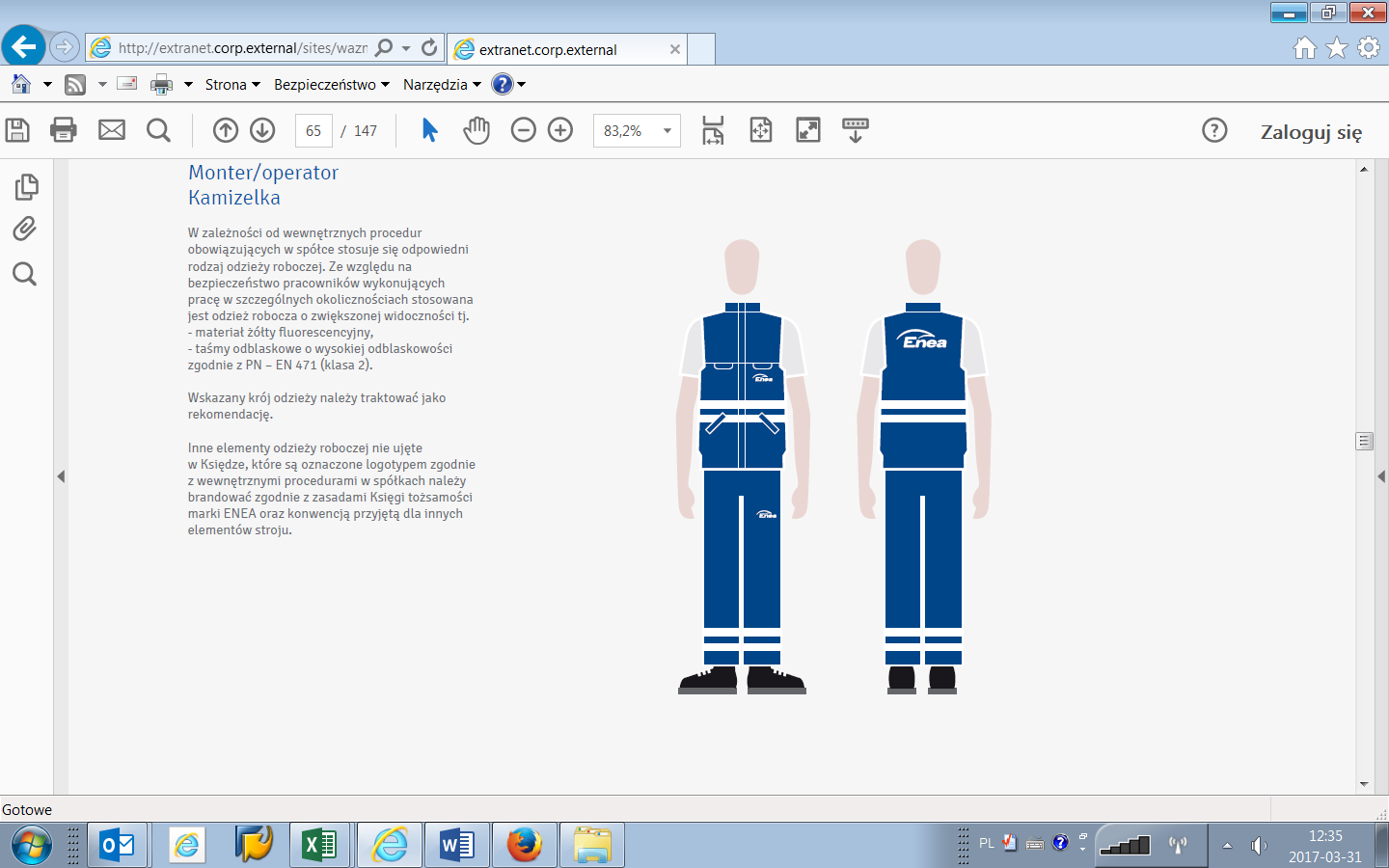 Indeks materiałowyIndeks materiałowyIndeks materiałowy921848800027 921848800027 921848800024Kurtka ocieplanaKamizelka ostrzegawczaUbranie robocze bez szelek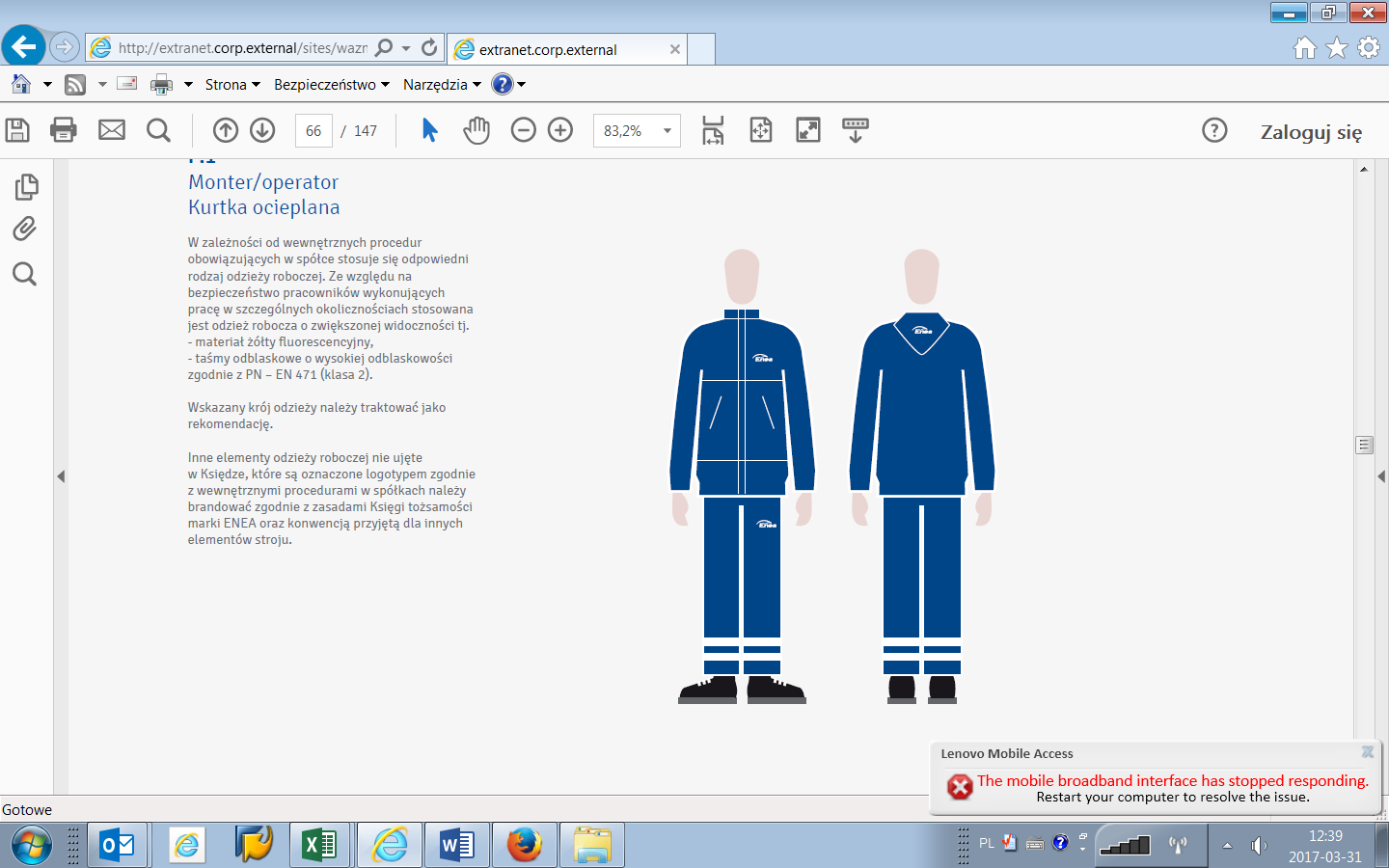 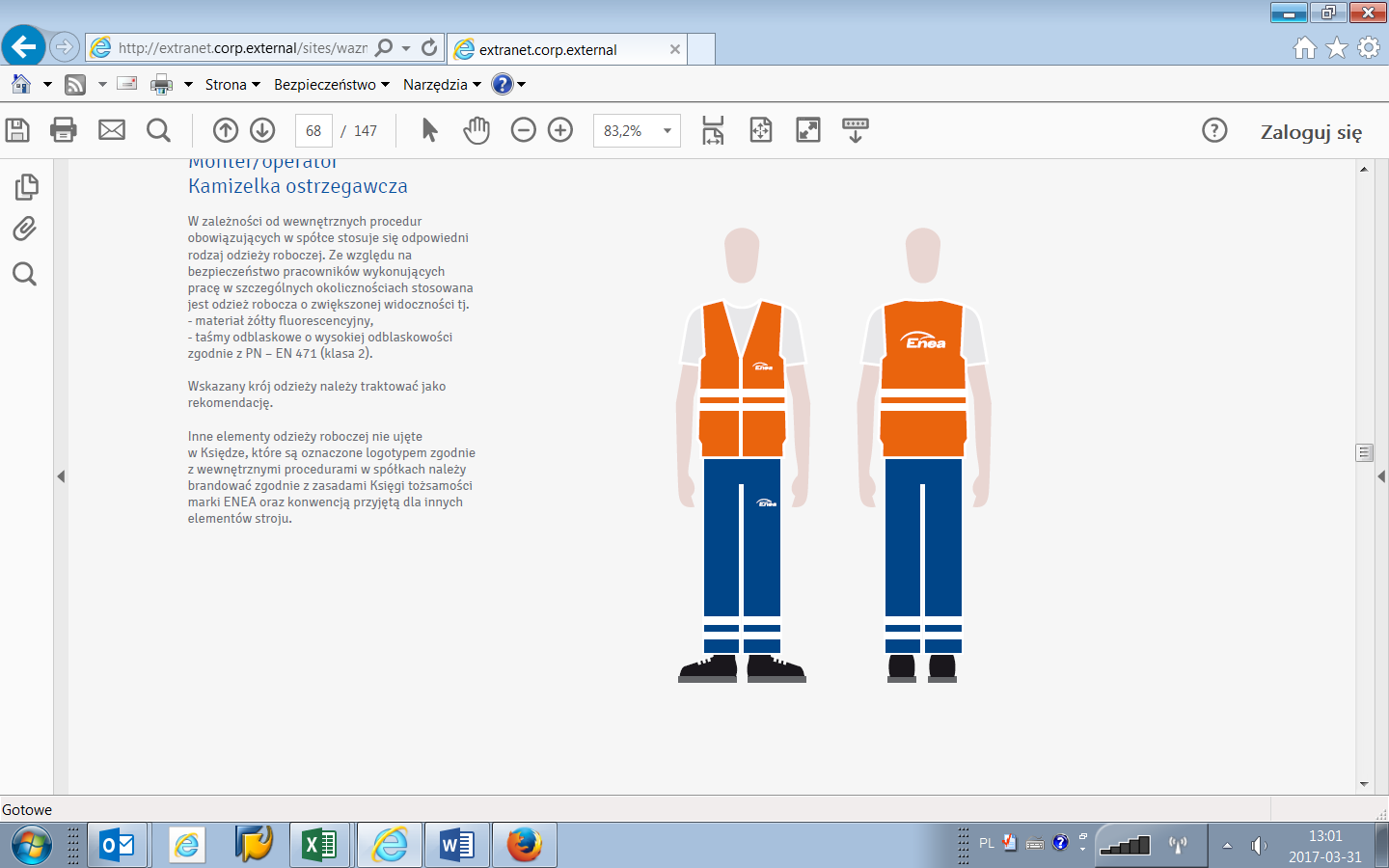 921848800024921858800032 921148800016 